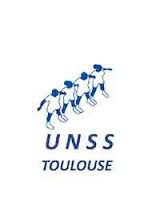 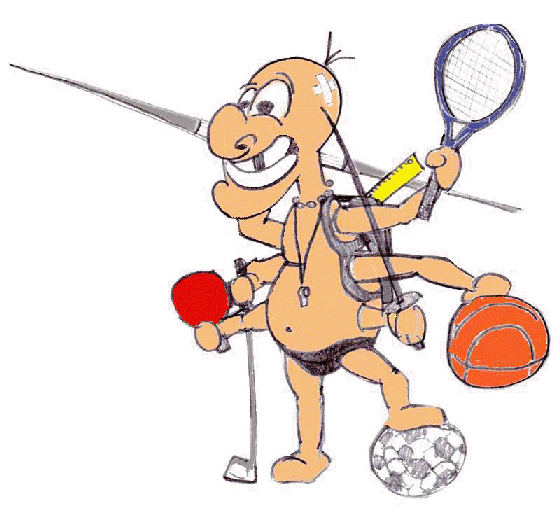  Fiche d'urgence paul-mathou.entmip.fr (association sportive)En cas d’urgence, un élève accidenté ou malade est orienté et transporté par les services de secours d’urgence vers l’hôpital le mieux adapté. La famille est immédiatement avertie par nos soins. Un élève mineur ne peut sortir de l’hôpital qu’accompagné de sa famille.Date du dernier rappel de vaccin antitétanique : ……………………………………………………………….(Pour être efficace, cette vaccination nécessite un rappel tous les 5 ans)Observations particulières que vous jugerez utiles de porter à la connaissance de l’établissement (allergies, traitements en cours, précautions particulières à prendre …) ……………………………………………………...........................................................................................…………………………………………………………………………………………………………………….……………………………………………………………………………………………………………………NOM, adresse et n° de téléphone du médecin traitant : ……………………………………………………………………………………………………………………………………………………………………………………….Nom : …………………………………………………….Prénom : ……………………………………………Classe : ………………………………………………….Date de naissance : ……………………………….Nom et adresse des parents ou du représentant légal : …………………………………………………………. ……………………………………………………………………………………………………………………………Nom et adresse des parents ou du représentant légal : …………………………………………………………. ……………………………………………………………………………………………………………………………N° et adresse du centre de sécurité sociale : ………………………………………………………………………..………………………………………………………………………………………………………………………………………..N° et adresse du centre de sécurité sociale : ………………………………………………………………………..………………………………………………………………………………………………………………………………………..N° et adresse de l’assurance scolaire : ……………………………………………………………………………..…………………………………………………………………………………………………………………………………………N° et adresse de l’assurance scolaire : ……………………………………………………………………………..…………………………………………………………………………………………………………………………………………1. N° de téléphone du domicile : ……………………………………….1. N° de téléphone du domicile : ……………………………………….2. N° du travail du père : ……………………………….Portable du père : …………………………………3. N° du travail de la mère : ……………………………Portable de la mère  : ………………………………….4. Nom et n° de téléphone d’une personne susceptible de vous prévenir rapidement : ……………………………………………………………………………………………………………………………………………………4. Nom et n° de téléphone d’une personne susceptible de vous prévenir rapidement : ……………………………………………………………………………………………………………………………………………………